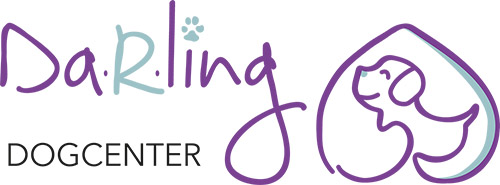 Speciaal voor jullie bij deze een leuke lijst met actie producten voor deze feestelijke dag. Op deze producten hebben wij de korting al doorberekend. Mocht je iets missen wat wel op onze site staat laat dit gerust weten.Let op, als onze producten komen uit Nederland die op deze lijst staan. Hiermee steunen wij symbolisch ook de boeren.Graag uiterlijk 18 augustus dit formulier volledig ingevuld opsturen naar info@darlingdogstore.nl  ovv poedelfamiliedag 4 september. Dan komen wij, zonder bezorgkosten dit brengen op de familiedag in Harderwijk.
Bij elke bestelling voegen wij een leuk extra cadeautje toe!Graag onderstaand volledig invullen, dit wordt alleen gebruikt voor deze bestelling. Daarna doen wij niets met deze gegevens.Naam (voor en achternaam)Adres (als iets wel nagestuurd moet worden.)Straat, postcode, woonplaats.Email Adres (als we u tel niet kunnen bereiken.Tel nr. (voor als we vragen hebben over uw bestelling.ProductAantal/ gewichtPrijsAantal besteldMixzak vol heerlijke snacks250 gr 6.50 euroXXL Mixzak vol heerlijke snacks1 kg20.00 euro
 (normaal €26,00)LuchtpijpPer stuk3.50 euro (- 11,39%)Kophuidplaat xxlPer stuk10.00 euroSmulsticks grootHypo- allergeen.100% diersoort wat er staat. Geen toevoegingen.Per stuk
Bij 10 stuks de
 11e gratis0.60 euroviskipeendkalkoenLamPensrundSmulstick kleinHypo- allergeen.100% diersoort wat er staat. Geen toevoegingen.Per 5Bij 10 stuks de 
11e gratis1.00 eurohertkameelkonijnpaardstruisvogelwild zwijnTrainer worst DarlingIdeaal klein te snijden en ideaal om te trainen maar ook zeer geschikt als volledige voeding.Per stuk 800 gr
3.75 euro (- 21,05%)Kip / makreelrundkiplamkalkoenkip / zalmpenskip / haringDarling trainers gevogelte
80 % gevogelte, zoete aardappel, aardappel en kippenbouillon.Zeer mooie, enorm smakelijke kleine trainers. 500 gr100 gr15 euro (- 14,29%)3.50 euro (-11,39%))500 gr100 grDarling trainers vis 80% Vis, zoete aardappel, aardappel en zalmbouillonZeer mooie, enorm smakelijke kleine trainers.500 gr100 gr15 euro (- 14,29%)3.50 euro (- 11,39%)500 gr100 grVarken honing neusPer stuk0.70 euro (- 6,66%)KippennekPer 100 gr3.00 euroKonijnenoren met vachtPer 100 grPer 500 gr3.25 euro (- 13,33%)15 euroKamelenkophuidstaaf60 a 70 cm langPer stuk3.95 euro